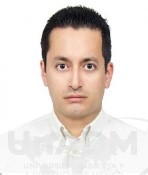 Juan Jesús Cervantes CastilloSan Luis Potosí, S. L. P. 78421 jjcervantes585@gmail.com Celular: 4443777997Soy una persona que le gusta aprender cosas nuevas, me gusta poner a prueba mis habilidades y con ello obtener nuevos y mejores resultados en el desempeño de las actividades a desarrollar.Aprendo rápido, en el inter, me es necesario e indispensable preguntar, para poder disipar dudas y métodos de trabajo, con lo cual se puede crear y ejecutar una acción correcta en el desempeño de las funciones encomendadas. Cuento con disponibilidad de horario, mi deseo es adquirir experiencia. Experiencia laboralAutoempleoPapelería Jatzibe - San Luis Potosí, S. L. P. 2016 - ActualmenteLlevo la administración total del negocio.RepartidorHuevo San Juan SLP - San Luis Potosí, S. L. P. 2008 - 2010Repartidor en ruta local, después me dieron la ruta foránea, Matehuala, Río verde, para concluir, me dejaron de promotor en autoservicio local.Educación y formaciónLicenciatura terminada en DerechoUNADM - San Luis Potosí, S. L. P. junio 2016 – junio a 2020 – diciembre Promedio general 8.5 En trámite Titulo y Cédula profesional.Conferencia virtual “Perfil Psicológico del Delincuente Sexual” otorgado por la Escuela de Estudios Profesionales del Valle de México. (08 de Julio del 2020)Curso “Derecho Laboral” otorgado por la UVEG (Universidad Virtual del Estado de Guanajuato), el cual consto de 60 horas. (13 de Julio del 2020)Curso introductorio en materia CIVIL y FAMILIAR, otorgado por AIM (Abogados Independientes de México), el cual consta de 6 horas.(19 de Enero del 2021)Habilidades, conocimientos e idiomasMicrosoft paquete office 2016 (6 años)Reparación de computadoras (4 años)Liberación de celulares (4 años)Liberación de iphone (1 año)ventas (6 años)Otros datos de interésCurso de Ventas efectivas impartida por el Tec de Monterrey, campus San Luis.